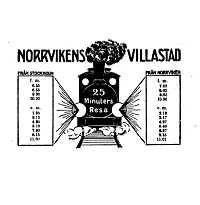 Protokoll fört vid ordinarie styrelsemöte i Norrvikens Villaägareförening 2021-04-21Närvarande:Jan Sannergren ordfCurt BerglundGunnar LustigPer Inge GyllenhammarEva SchreiberGerry JohanssonViveka Eriksson sekr. Ej närvarande: Charlotte Breimer-TörnqvistJan-Otto LindellDetta möte hölls digitalt med hjälp av Eva och Microsoft Teams.Mötet föregicks av ett möte, också digitalt, med Moa Rasmusson, ordförande i kommunens samhällsbyggnadsnämnd.§ 1.  Godkännande av föregående styrelsemötesprotokollProtokollet från föregående styrelsemöte (2021-03-17) godkändes och lades till handlingarna.§ 2.  EkonomiJanne presenterade budgeten för 2021. Styrelsen godkände budgetförslaget efter att utgifter för Norrvikensvarvets webbplats (650 kr) och inköp av ny kätting till bryggan (1000 kr) hade lagts till.§ 3.  MedlemsantalEnligt Villaägarnas lokala medlemsregister hade Norrvikens Villaägareförening 400 medlemmar 2021-04-22.§ 4.  FacebookFrågan om vem som kan avlösa Charlotte är fortfarande olöst.§ 5.  Information från VillaägarnaVillaägarna har haft en dialog med de olika politiska partierna och kommit fram till att de flesta politiker är negativa till att en progressiv fastighetsskatt återinförs. Men de väntar sig att det blir en valfråga.§ 6.  Information från kommunenNorrvikens centrum:	Ingenting nytt.Norrvikens IP – väg och parkering: En ombyggnad av vägen vid IP kommer enligt Moa Rasmusson att bli mycket dyr. Det är därför inte troligt att det kommer att finnas pengar för den redan 2022. Sjösportcentrum: I höstas kom kommunen fram till att projektet skulle bli för dyrt. Man ser nu över kostnaderna för sjösportcentret. Man har fortfarande inte bestämt om centret och vägen måste byggas samtidigt.  Villastaden:Kommunen skall fortsättningsvis vara noggrannare med förtätning och godkännande av flerfamiljshus i villaområden. Ett pågående ärende är fd Renprodukters fastighet. Moa återkommer i ärendet.Kontaktperson:Moa Rasmusson lovade att verka som föreningens kontaktperson i kommunen.Motion från årsmötet 2020 om cykelåkning på Strandpromenaden:  Kommunen anser att cyklisterna ansvarar för att undvika olyckor och vill inte förbjuda cykelåkning.Motion från årsmötet om badbrygga på Torparängens badplats: Kommunen har inte svarat än. Janne ska stöta på.Bryggan i Norrviken:Minst en av bryggans bojstenar måste bytas. Eventuellt bör även bryggans flytelement bytas. Per-Inge hör av sig om han behöver hjälp.§ 7.  Information från Trafikverket Gunnar har pratat med en handläggare på Trafikverket som noterade att vi är intresserade av att påverka de nya planerna för E4.§ 8.  Årsmöte 2021NÄR och HUREftersom vi inte planerar någon ändring av årsavgiften beslöt vi att vänta med årsmötet till november i förhoppning om att vi då kan ha ett fysiskt möte. Vi hoppas även att vi då har en inbjuden talare som kan locka medlemmarna. UnderlagFöljande underlag finns framtagna till årsmötet: NVF budget 2021, NVF Resultat- och Balansräkning 20201231, Revisionsberättelse 2020Nyhetsblad Ett nyhetsblad delades ut förra helgen med information om våra planer för årets aktiviteter.§ 9.  Planering för Vår/Höst 2021Årsmöte: 	Slutet av åretValborg:  	Ställs in pga. pandeminKonsert: 	Beslut tas efter sommaren.Rundvandringar:	Beslut tas efter sommarenNorrvikenvarvet: 	Ställs in pga. pandemin§ 10.  Övriga frågorEn medlem har hört av sig till Janne angående det stora antalet rådjur i villaträdgårdarna i Norrviken. Gerry berättade att det finns en grupp jägare som brukar skjuta rådjur när de blir för många. Gerry kontaktar kommunen och förordar avskjutning, även Janne stöter på kommunen.§ 11.  Nästa möteEva kallar till ett Microsoft Teams-möte onsdagen den 19 maj kl. 19. 00.Vid protokollet                                                                             Justeras:Viveka Eriksson				Jan Sannergren